DOKUMENTASIDokumentasi Penyebaran Angket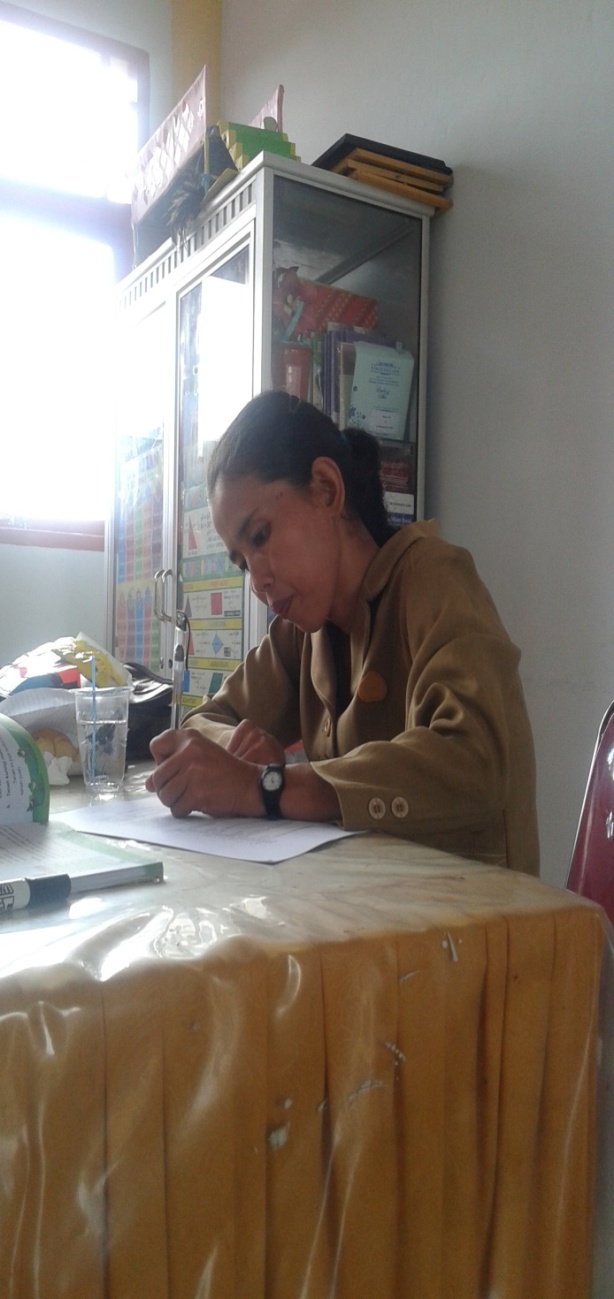 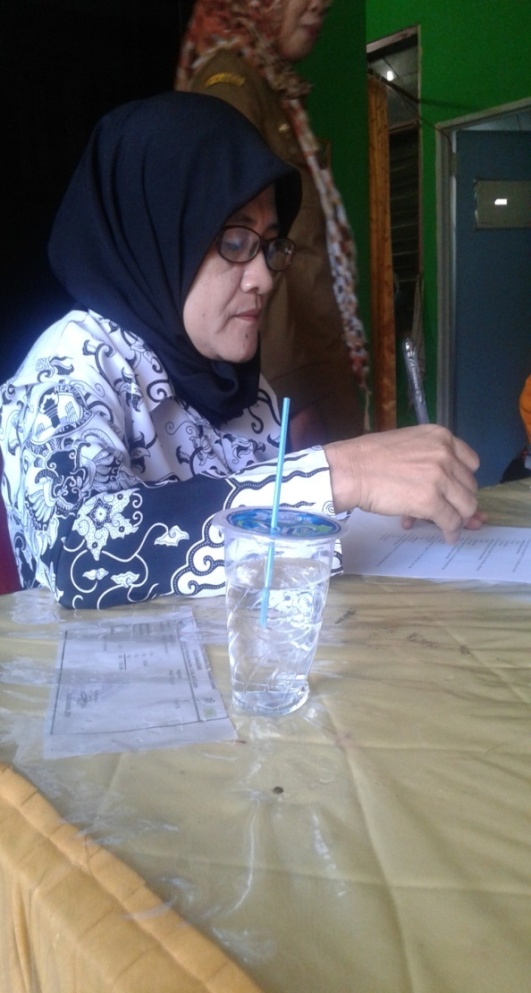 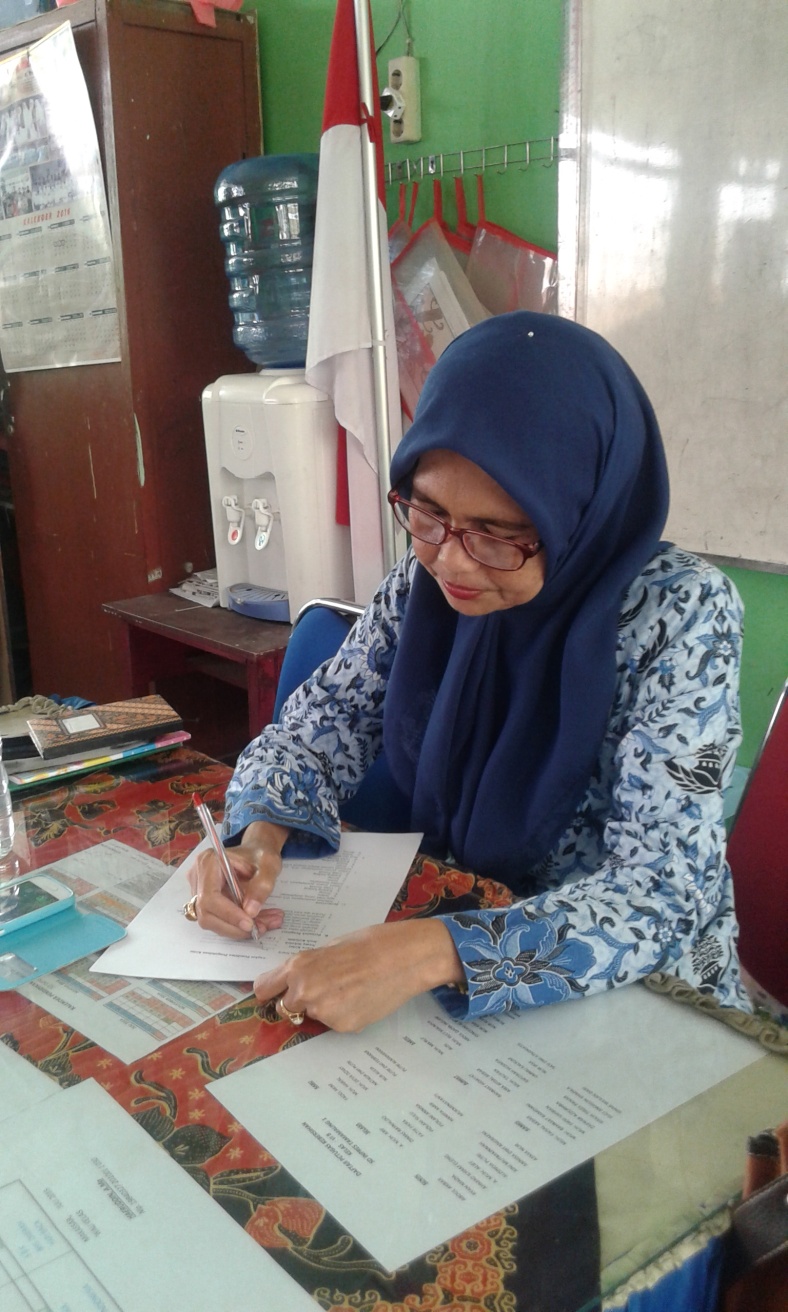 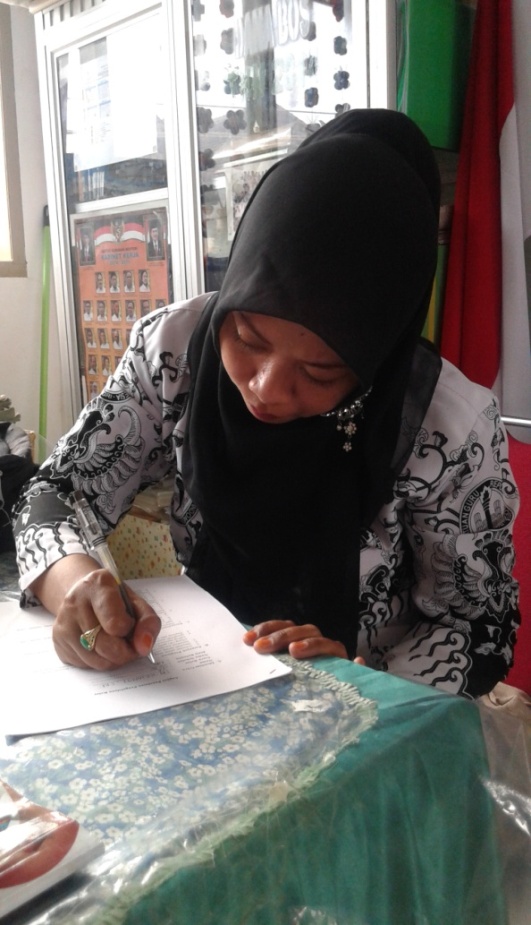 Guru SDN Tamamaung I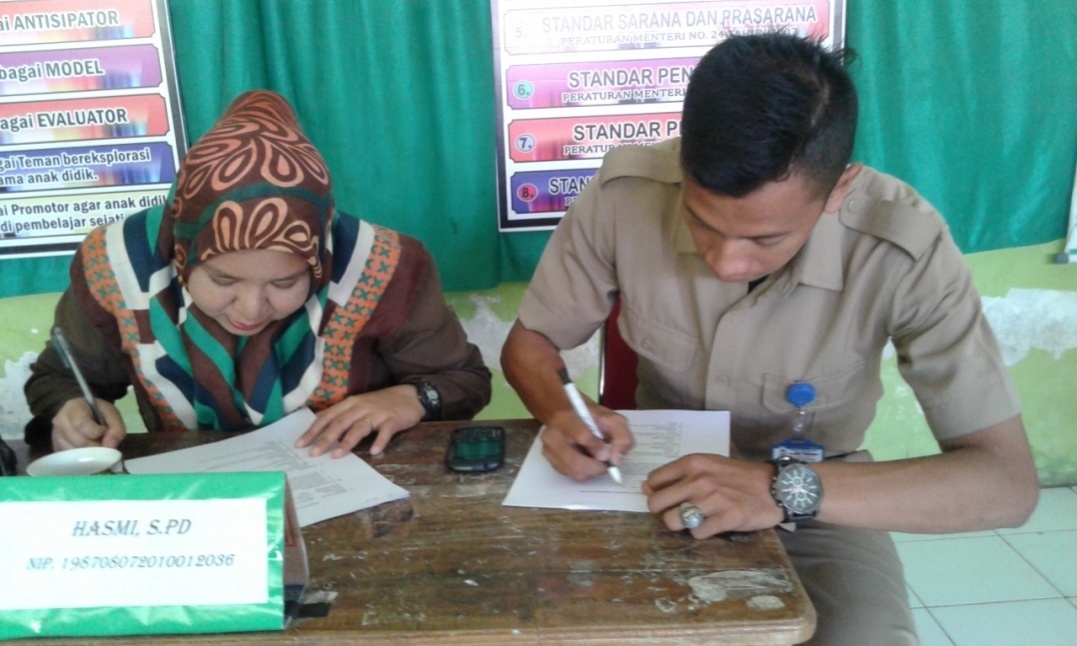 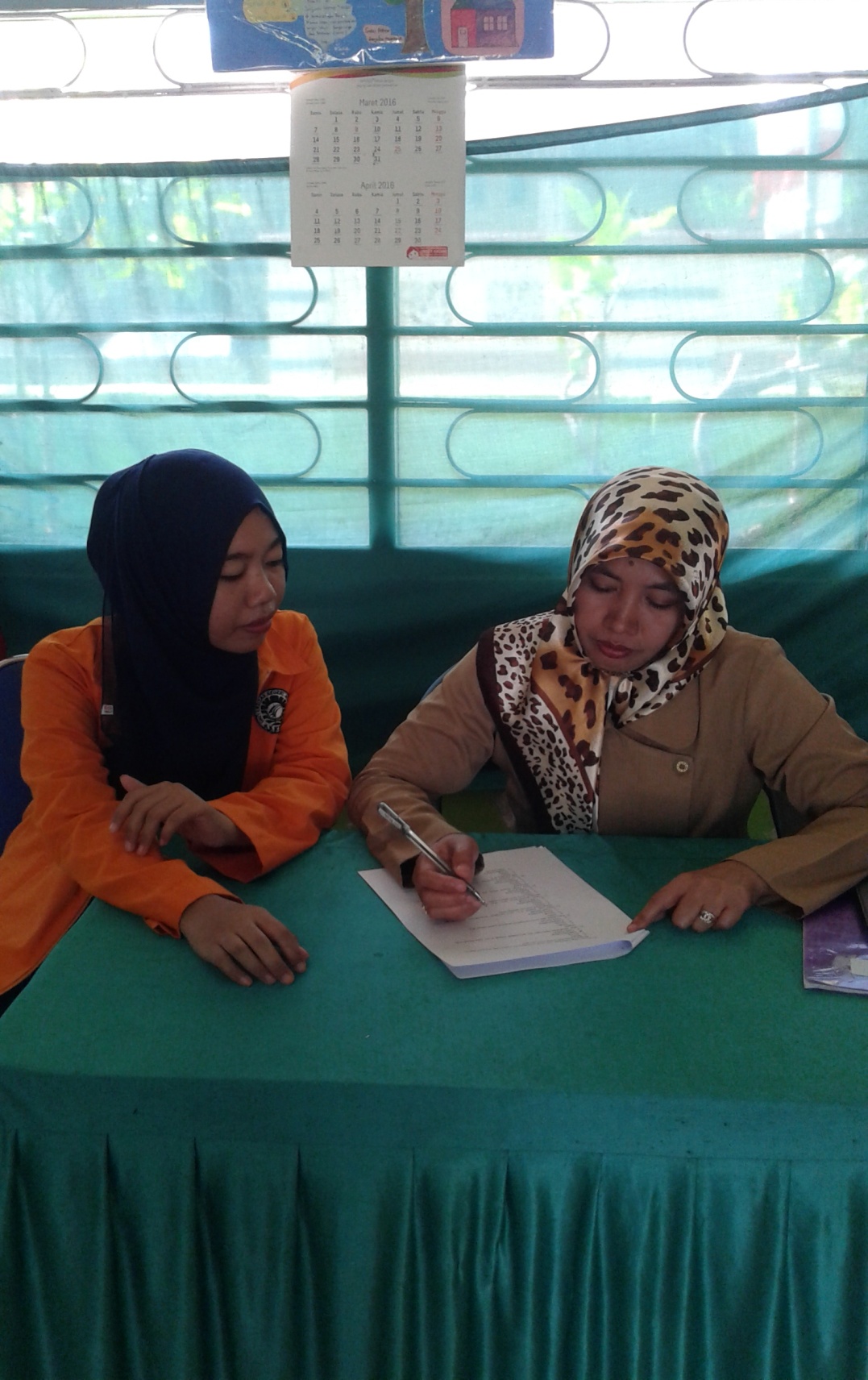 Dokumentasi Pengambilan Data Hasil Belajar Siswa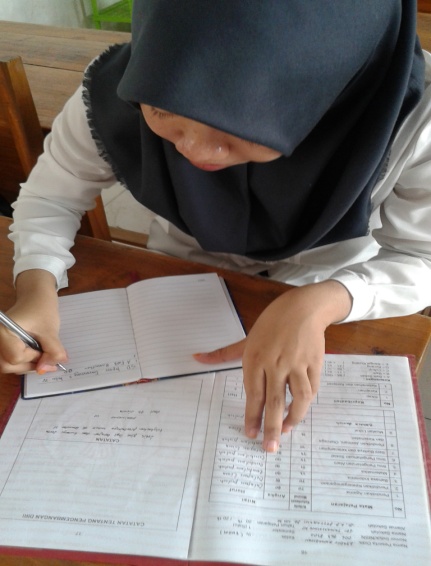 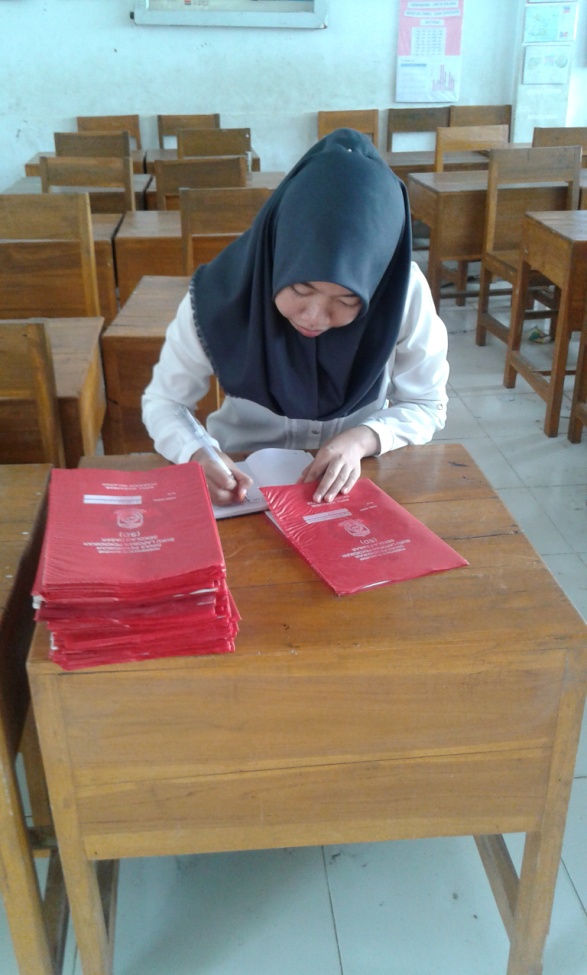 